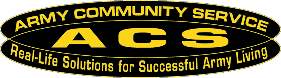 Fort Bliss Volunteer of the YearCandidate Information SheetPlease note: Selected nominees may be photographed during the ceremony. The photo may be displayed on the community information board and a write up for local distribution. Point of contact for nominations is Cinda Joseph, AVCC, 915-569-5577or e-mail fortblissvolunteer@yahoo.com. Completed nomination forms may also be sent to Army Community Service. This nomination is for the outstanding job the volunteer has performed from January 2024 – December 2024..Why does this Volunteer deserve to be awarded Volunteer of the Year?Please answer the following questions as thoroughly and accurately as possibleWhat impact does this Volunteer have on the community and your organization?List any special achievements, tasks, or accomplishments made by the Volunteer to your organization or the community.Please describe anything else that makes this Volunteer’s work stand out amongst their peers.Due Date: 8 March 2024Must be signed by O6 or higher.No Late Acceptance